О внесении изменений в постановление администрации города Сосновоборска от 14.11.2023 № 1503 «Об утверждении муниципальной программы «Строительство ремонт и содержание объектов муниципальной собственности города Сосновоборска»В целях перераспределения бюджетных ассигнований, в соответствии со статьей 179 Бюджетного кодекса Российской Федерации, постановлением администрации города Сосновоборска от 18.09.2013 № 1564 «Об утверждении Порядка принятия решений о разработке муниципальных программ города Сосновоборска, их формировании и реализации», руководствуясь ст. ст. 26, 38 Устава города Сосновоборска Красноярского края,ПОСТАНОВЛЯЮВнести в постановление администрации города Сосновоборска от 14.11.2023 № 1503 «Об утверждении муниципальной программы «Строительство ремонт и содержание объектов муниципальной собственности города Сосновоборска» (в приложение к постановлению, далее – муниципальная Программа) следующие изменения:1.1. В таблице паспорта Муниципальной программы строку 10 изложить в следующей редакции:	1.2. Раздел 9 приложения к постановлению изложить в следующей редакции: «Общий объем финансирования муниципальной Программы в 2024-2026 годах за счет всех источников финансирования составит 438 513,20 тыс. рублей, из них по годам:2024 год – 249 593,10 тыс. рублей;2025 год – 94 309,30 тыс. рублей;2026 год – 94 610,80 тыс. рублей; за счет средств:- краевого бюджета – 156 888,19 тыс. рублей, в том числе по годам:2024 год – 152 981,79 тыс. рублей;2025 год – 1 953,20 тыс. рублей;2026 год – 1 953,20 тыс. рублей;- бюджета города – 281 625,01 тыс. рублей, в том числе по годам:2024 год – 96 611,31 тыс. рублей;2025 год – 92 356,10 тыс. рублей;2026 год – 92 657,60 тыс. рублей.Информация о ресурсном обеспечении и прогнозной оценке расходов на реализацию целей муниципальной Программы города Сосновоборска с учетом источников финансирования приведена в приложении № 2 к муниципальной Программе.».1.3. Приложение № 1 к муниципальной Программе изложить в новой редакции согласно приложению 1 к настоящему постановлению.1.4. Приложение № 2 к муниципальной Программе изложить в новой редакции согласно приложению 2 к настоящему постановлению.1.5. В таблице приложения № 3 к муниципальной Программе строку 8 изложить в следующей редакции:1.6. Пункт 2.6 раздела 2 приложения № 3 к муниципальной Программе изложить в редакции:	«2.6. Общий объем финансирования мероприятий подпрограммы 2024-2026 годах за счет всех источников финансирования составит – 319 598,35 тыс. рублей, из них по годам:2024 год – 197 766,35 тыс. рублей;2025 год – 60 666,00 тыс. рублей;2026 год – 61 166,00 тыс. рублей; за счет средств:- краевого бюджета – 139 666,45 тыс. рублей, в том числе по годам:2024 год – 139 666,45 тыс. рублей;2025 год – 0,00 тыс. рублей;2026 год – 0,00 тыс. рублей;- за счет местного бюджета– 179 931,9 тыс. рублей, из них по годам:2024 год – 58 099,90 тыс. рублей;2025 год – 60 666,00 тыс. рублей;2026 год – 61 166,00 тыс. рублей.Целевые индикаторы, показатели и мероприятия подпрограммы будут ежегодно дополняться, и корректироваться по итогам выполнения мероприятий подпрограммы за отчетный финансовый год.	».1.7. Приложение № 3 к подпрограмме «Дорожный фонд города Сосновоборска» изложить в новой редакции согласно приложению 3 к настоящему постановлению.1.8. В таблице приложения № 4 к муниципальной Программе строку 8 изложить в следующей редакции:1.9. Пункт 2.6 раздела 2 приложения № 4 к муниципальной Программе изложить в редакции:«2.6. Общий объем финансирования мероприятий подпрограммы 2023-2025 годах за счет всех источников финансирования составит –64 302,29 тыс. рублей, из них по годам: 2024 год – 22 876,59 тыс. рублей; 2025 год – 20 812,10 тыс. рублей;2026 год – 20 613,6 тыс. рублей;Источники финансирования: за счет краевого бюджета: всего 3 620,48 тыс. рублей, из них по годам: 2024 год – 1 320,28 тыс. рублей; 2025 год – 1 150,10 тыс. рублей;2026 год – 1 150,10 тыс. рублей;за счет средств местного бюджета: всего 60 681,81 тыс. рублей, из них по годам: 2024 год – 21 556,31 тыс. рублей;2025 год – 19 662,00 тыс. рублей;2026 год – 19 463,50 тыс. рублей.Целевые индикаторы, показатели и мероприятия подпрограммы будут ежегодно дополняться и корректироваться по итогам выполнения мероприятий подпрограммы за отчетный финансовый год.».1.10. Приложение № 2 к подпрограмме «Благоустройство территории города Сосновоборска» изложить в новой редакции согласно приложению 4 к настоящему постановлению.1.11. В таблице приложения № 5 к муниципальной Программе строку 8 изложить в следующей редакции:1.12. Пункт 2.6 раздела 2 приложения № 5 к муниципальной Программе изложить в редакции:«2.6. Ресурсное обеспечение подпрограммы. 	Общий объем финансирования мероприятий подпрограммы 2024-2026 годах за счет всех источников финансирования составит – 13 700,25 тыс. рублей, из них по годам:2024 год – 13 700,25 тыс. рублей;2025 год – 0,00 тыс. рублей;2026 год – 0,00 тыс. рублей;Источники финансирования: за счет краевого бюджета: всего 10 573,25 тыс. рублей, из них по годам: 2024 год – 10 573,25 тыс. рублей; 2025 год – 0,00 тыс. рублей;2026 год – 0,00 тыс. рублей;за счет средств местного бюджета: всего – 3 125,00 тыс. рублей, из них по годам:2024 год – 3 127,00 тыс. рублей;2025 год – 0,00 тыс. рублей;2026 год –0,00 тыс. рублей.Целевые индикаторы, показатели и мероприятия подпрограммы будут ежегодно дополняться и корректироваться по итогам выполнения мероприятий подпрограммы за отчетный финансовый год.»1.13. Приложение № 2 к подпрограмме «Строительство, модернизация, реконструкция, капитальный ремонт, ремонт объектов недвижимости и коммунальной инфраструктуры города Сосновоборска» изложить в новой редакции согласно приложению 6 к настоящему постановлению.2. Постановление вступает в силу в день, следующий за днем его официального опубликования в городской газете «Рабочий».3. Контроль за исполнением постановления возложить на заместителя Главы города по вопросам жизнеобеспечения (Д.В. Иванов).Глава города Сосновоборска                                                           А.С. КудрявцевПриложение 1к постановлению администрации городаот_____.2024 №_____ «Приложение № 1 к муниципальной программе «Строительство ремонт и содержание объектов муниципальной собственности города Сосновоборска» Информация о распределении планируемых расходов по отдельным мероприятиям программы,подпрограммам муниципальной программы города СосновоборскаПриложение 2к постановлению администрации городаот ____.2024 №_____«Приложение № 2 к муниципальной программе«Строительство ремонт и содержание объектов муниципальной собственности города Сосновоборска»Информация о ресурсном обеспечении и прогнозной оценке расходов на реализацию целей муниципальной программы города Сосновоборска с учетом источников финансирования, в том числе средств федерального бюджета, бюджета субъекта РФ и муниципального бюджетовПриложение 3к постановлению администрации городаот _______.2024 №_______Приложение № 3 к подпрограмме«Дорожный фонд города Сосновоборска» Перечень мероприятий подпрограммы «Дорожный фонд города Сосновоборска»Приложение 4к постановлению администрации городаот _______.2024 №_______«Приложение № 2 к муниципальной программе:«Благоустройство территории города Сосновоборска»Перечень мероприятий подпрограммыПриложение 5к постановлению администрации городаот _______.2024 №_______«Приложение № 2 к муниципальной программе:«Строительство, модернизация, реконструкция, капитальный ремонт, ремонт объектов недвижимости и коммунальной инфраструктуры города Сосновоборска»»Перечень мероприятий подпрограммы«Строительство, модернизация, реконструкция, капитальный ремонт, ремонт объектов недвижимости и коммунальной инфраструктуры города Сосновоборска»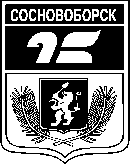 АДМИНИСТРАЦИЯ ГОРОДА СОСНОВОБОРСКАПОСТАНОВЛЕНИЕ    апреля 2024                                                                                                                            №АДМИНИСТРАЦИЯ ГОРОДА СОСНОВОБОРСКАПОСТАНОВЛЕНИЕ    апреля 2024                                                                                                                            №Информация по ресурсному обеспечению муниципальной ПрограммыОбщий объем финансирования муниципальной программы в 2024-2026 годах за счет всех источников финансирования составит 438 513,20 тыс. рублей, из них по годам:2024 год – 249 593,10 тыс. рублей;2025 год – 94 309,30 тыс. рублей;2026 год – 94 610,80 тыс. рублей; за счет средств:- краевого бюджета – 156 888,19 тыс. рублей, в том числе по годам:2024 год – 152 981,79 тыс. рублей;2025 год – 1 953,20 тыс. рублей;2026 год – 1 953,20 тыс. рублей;- бюджета города – 281 625,01 тыс. рублей, в том числе по годам:2024 год – 96 611,31 тыс. рублей;2025 год – 92 356,10 тыс. рублей;2026 год – 92 657,60 тыс. рублей.Объёмы и источники финансирования подпрограммы на период действия подпрограммы с указанием на источники финансирования по годам реализации подпрограммыОбъем финансирования подпрограммы в 2024-2026 годах за счет всех источников финансирования составит – 319 598,35 тыс. рублей, из них по годам:2024 год – 197 766,35 тыс. рублей;2025 год – 60 666,00 тыс. рублей;2026 год – 61 166,00 тыс. рублей; за счет средств:- краевого бюджета – 139 666,45 тыс. рублей, в том числе по годам:2024 год – 139 666,45 тыс. рублей;2025 год – 0,00 тыс. рублей;2026 год – 0,00 тыс. рублей;- бюджета города – 179 931,9 тыс. рублей, из них по годам:2024 год – 58 099,90 тыс. рублей;2025 год – 60 666,00 тыс. рублей;2026 год – 61 166,00 тыс. рублей.Объёмы и источники финансирования подпрограммы на период действия подпрограммы с указанием на источники финансирования по годам реализации подпрограммыОбъем финансирования подпрограммы в 2024-2026 годах за счет всех источников финансирования составит – 64 302,29 тыс. рублей, из них по годам: 2024 год – 22 876,59 тыс. рублей; 2025 год – 20 812,10 тыс. рублей;2026 год – 20 613,6 тыс. рублей;Источники финансирования: за счет краевого бюджета: всего 3 620,48 тыс. рублей, из них по годам: 2024 год – 1 320,28 тыс. рублей; 2025 год – 1 150,10 тыс. рублей;2026 год – 1 150,10 тыс. рублей;за счет средств местного бюджета: всего 60 681,81 тыс. рублей, из них по годам: 2024 год – 21 556,31 тыс. рублей;2025 год – 19 662,00 тыс. рублей;2026 год – 19 463,50 тыс. рублей.Объёмы и источники финансирования подпрограммы на период действия подпрограммы с указанием на источники финансирования по годам реализации подпрограммыОбъем финансирования подпрограммы в 2024-2026 годах за счет всех источников финансирования составит – 13 700,25 тыс. рублей, из них по годам:2024 год – 13 700,25 тыс. рублей;2025 год – 0,00 тыс. рублей;2026 год –0,00 тыс. рублей;Источники финансирования: за счет краевого бюджета: всего 10 573,25 тыс. рублей, из них по годам: 2024 год – 10 573,25 тыс. рублей; 2025 год – 0,00 тыс. рублей;2026 год – 0,00 тыс. рублей;за счет средств местного бюджета: всего – 3 125,00 тыс. рублей, из них по годам:2024 год – 3 127,00 тыс. рублей;2025 год – 0,00 тыс. рублей;2026 год –0,00 тыс. рублей.Статус (муниципальной программа, подпрограмма)Наименование  программы, подпрограммыКод бюджетной классификацииКод бюджетной классификацииКод бюджетной классификацииКод бюджетной классификацииРасходыРасходыРасходыРасходыРасходыНаименование  программы, подпрограммыНаименование ГРБСКод бюджетной классификацииКод бюджетной классификацииКод бюджетной классификацииКод бюджетной классификации(тыс. руб.), годы(тыс. руб.), годы(тыс. руб.), годы(тыс. руб.), годы(тыс. руб.), годыНаименование  программы, подпрограммыГРБСРзПрЦСРВР2024 год2025 год2026 год2024-2026Муниципальная программа Строительство, ремонт и содержание объектов муниципальной собственностивсего расходные обязательства по программеХХХХ249 593,1094 309,3094 610,80438 513,20Муниципальная программа Строительство, ремонт и содержание объектов муниципальной собственностив том числе по ГРБС:Муниципальная программа Строительство, ремонт и содержание объектов муниципальной собственностиАдминистрация города  017ХХХ249 593,1094 309,3094 610,80438 440,32Подпрограмма 1Дорожный фонд города Сосновоборска всего расходные обязательства ХХХ197 766,3560 666,0061 166,00319 598,35Подпрограмма 1Дорожный фонд города Сосновоборска в том числе по ГРБС:ХХХПодпрограмма 1Дорожный фонд города Сосновоборска Администрация города  017ХХХ197 766,3560 666,0061 166,00319 598,35Подпрограмма 2 «Благоустройство территории города Сосновоборска»всего расходные обязательства ХХХ22 876,5920 812,1020 613,6064 302,29Подпрограмма 2 «Благоустройство территории города Сосновоборска»в том числе по ГРБС:ХХХПодпрограмма 2 «Благоустройство территории города Сосновоборска»Администрация города  017ХХХ22 876,5920 812,1020 613,6064 229,41Подпрограмма 3«Строительство, модернизация, реконструкция, капитальный ремонт, ремонт  объектов недвижимости и коммунальной инфраструктуры города Сосновоборска»всего расходные обязательства ХХХ13 700,250,000,0013 700,25Подпрограмма 3«Строительство, модернизация, реконструкция, капитальный ремонт, ремонт  объектов недвижимости и коммунальной инфраструктуры города Сосновоборска»в том числе по ГРБС:ХХХПодпрограмма 3«Строительство, модернизация, реконструкция, капитальный ремонт, ремонт  объектов недвижимости и коммунальной инфраструктуры города Сосновоборска»Администрация города  017ХХХ13 700,250,000,0013 700,25Подпрограмма 4«Обеспечение условий реализации программы»всего расходные обязательства ХХХ13 246,8112 028,1012 028,1037 303,01Подпрограмма 4«Обеспечение условий реализации программы»в том числе по ГРБС:ХХХПодпрограмма 4«Обеспечение условий реализации программы»Администрация города  017ХХХ13 246,8112 028,1012 028,1037 303,01Отдельные мероприятия1. «Реализация отдельных мер по обеспечению ограничения платы граждан за коммунальные услуги»;2. «Расходы, направленные на создание доступной среды для инвалидов»всего расходные обязательства ХХХ2 003,10803,10803,103 609,301. «Реализация отдельных мер по обеспечению ограничения платы граждан за коммунальные услуги»;2. «Расходы, направленные на создание доступной среды для инвалидов»в том числе по ГРБС:ХХХ1. «Реализация отдельных мер по обеспечению ограничения платы граждан за коммунальные услуги»;2. «Расходы, направленные на создание доступной среды для инвалидов»Администрация города  017ХХХ2 003,10803,10803,103 609,30СтатусНаименование муниципальной программы, подпрограммы муниципальной программы, Ответственный исполнитель, соисполнителиИсточники финансированияОценка расходовОценка расходовОценка расходовОценка расходовСтатусНаименование муниципальной программы, подпрограммы муниципальной программы, Ответственный исполнитель, соисполнителиИсточники финансирования(тыс. руб.), годы(тыс. руб.), годы(тыс. руб.), годы(тыс. руб.), годыСтатусНаименование муниципальной программы, подпрограммы муниципальной программы, Ответственный исполнитель, соисполнителиИсточники финансирования2024 год2025 год2026 год2024-2026Муниципальная программаСтроительство ремонт и содержание объектов муниципальной собственностиВсего249 593,1094 309,3094 610,80438 513,20Муниципальная программаСтроительство ремонт и содержание объектов муниципальной собственностив том числе:Муниципальная программаСтроительство ремонт и содержание объектов муниципальной собственностифедеральный бюджетМуниципальная программаСтроительство ремонт и содержание объектов муниципальной собственностикраевой бюджет152 981,791 953,201 953,20156 888,19Муниципальная программаСтроительство ремонт и содержание объектов муниципальной собственностивнебюджетные  источникиМуниципальная программаСтроительство ремонт и содержание объектов муниципальной собственностимуниципальный бюджет96 611,3192 356,1092 657,60281 625,01Муниципальная программаСтроительство ремонт и содержание объектов муниципальной собственностиюридические лицаПодпрограмма 1«Дорожный фонд города Сосновоборска»Всего197 766,3560 666,0061 166,00319 598,35Подпрограмма 1«Дорожный фонд города Сосновоборска»в том числе:Подпрограмма 1«Дорожный фонд города Сосновоборска»федеральный бюджетПодпрограмма 1«Дорожный фонд города Сосновоборска»краевой бюджет139 666,450,000,00139 666,45Подпрограмма 1«Дорожный фонд города Сосновоборска»внебюджетные  источникиПодпрограмма 1«Дорожный фонд города Сосновоборска»муниципальный бюджет58 099,9060 666,0061 166,00179 931,90Подпрограмма 1«Дорожный фонд города Сосновоборска»юридические лицаПодпрограмма 2«Благоустройство территории города Сосновоборска»Всего22 876,5920 812,1020 613,6064 302,29Подпрограмма 2«Благоустройство территории города Сосновоборска»в том числе:Подпрограмма 2«Благоустройство территории города Сосновоборска»федеральный бюджетПодпрограмма 2«Благоустройство территории города Сосновоборска»краевой бюджет1 320,281 150,101 150,103 620,48Подпрограмма 2«Благоустройство территории города Сосновоборска»внебюджетные  источникиПодпрограмма 2«Благоустройство территории города Сосновоборска»муниципальный бюджет21 556,3119 662,0019 463,5060 681,81Подпрограмма 2«Благоустройство территории города Сосновоборска»юридические лицаПодпрограмма 3«Строительство, модернизация, реконструкция, капитальный ремонт, ремонт  объектов недвижимости и  коммунальной инфраструктуры города Сосновоборска»Всего13 700,250,000,0013 700,25Подпрограмма 3«Строительство, модернизация, реконструкция, капитальный ремонт, ремонт  объектов недвижимости и  коммунальной инфраструктуры города Сосновоборска»в том числе:Подпрограмма 3«Строительство, модернизация, реконструкция, капитальный ремонт, ремонт  объектов недвижимости и  коммунальной инфраструктуры города Сосновоборска»федеральный бюджетПодпрограмма 3«Строительство, модернизация, реконструкция, капитальный ремонт, ремонт  объектов недвижимости и  коммунальной инфраструктуры города Сосновоборска»краевой бюджет10 573,250,000,0010 573,25Подпрограмма 3«Строительство, модернизация, реконструкция, капитальный ремонт, ремонт  объектов недвижимости и  коммунальной инфраструктуры города Сосновоборска»внебюджетные  источникиПодпрограмма 3«Строительство, модернизация, реконструкция, капитальный ремонт, ремонт  объектов недвижимости и  коммунальной инфраструктуры города Сосновоборска»муниципальный бюджет3 127,000,000,003 127,00Подпрограмма 3«Строительство, модернизация, реконструкция, капитальный ремонт, ремонт  объектов недвижимости и  коммунальной инфраструктуры города Сосновоборска»юридические лицаПодпрограмма 4«Обеспечение условий реализации программы»Всего13 246,8112 028,1012 028,1037 303,01Подпрограмма 4«Обеспечение условий реализации программы»в том числе:Подпрограмма 4«Обеспечение условий реализации программы»федеральный бюджетПодпрограмма 4«Обеспечение условий реализации программы»краевой бюджет618,710,000,00618,71Подпрограмма 4«Обеспечение условий реализации программы»внебюджетные  источникиПодпрограмма 4«Обеспечение условий реализации программы»муниципальный бюджет12 628,1012 028,1012 028,1036 684,30Подпрограмма 4«Обеспечение условий реализации программы»юридические лицаОтдельные мероприятия1. «Реализация отдельных мер по обеспечению ограничения платы граждан за коммунальные услуги»;2. «Расходы, направленные на создание доступной среды для инвалидов»Всего2 003,10803,10803,103 609,30Отдельные мероприятия1. «Реализация отдельных мер по обеспечению ограничения платы граждан за коммунальные услуги»;2. «Расходы, направленные на создание доступной среды для инвалидов»в том числе:Отдельные мероприятия1. «Реализация отдельных мер по обеспечению ограничения платы граждан за коммунальные услуги»;2. «Расходы, направленные на создание доступной среды для инвалидов»федеральный бюджетОтдельные мероприятия1. «Реализация отдельных мер по обеспечению ограничения платы граждан за коммунальные услуги»;2. «Расходы, направленные на создание доступной среды для инвалидов»краевой бюджет803,10803,10803,102 409,30Отдельные мероприятия1. «Реализация отдельных мер по обеспечению ограничения платы граждан за коммунальные услуги»;2. «Расходы, направленные на создание доступной среды для инвалидов»внебюджетные  источникиОтдельные мероприятия1. «Реализация отдельных мер по обеспечению ограничения платы граждан за коммунальные услуги»;2. «Расходы, направленные на создание доступной среды для инвалидов»муниципальный бюджет1 200,000,000,001 200,00Наименование программы, подпрограммыГРБСКод бюджетной классификацииКод бюджетной классификацииКод бюджетной классификацииКод бюджетной классификацииРасходы(тыс. руб.), годыРасходы(тыс. руб.), годыРасходы(тыс. руб.), годыРасходы(тыс. руб.), годыОжидаемый результат от реализации подпрограммного мероприятия (в натуральном выражении)Наименование программы, подпрограммыГРБСГРБСРзПрЦСРВР2024 год2025 год2026 годИтого на период 2024-2026 годыОжидаемый результат от реализации подпрограммного мероприятия (в натуральном выражении)Задача 1.:  Обеспечение сохранности, модернизация и развитие сети автомобильных дорог города.Задача 1.:  Обеспечение сохранности, модернизация и развитие сети автомобильных дорог города.Задача 1.:  Обеспечение сохранности, модернизация и развитие сети автомобильных дорог города.Задача 1.:  Обеспечение сохранности, модернизация и развитие сети автомобильных дорог города.Задача 1.:  Обеспечение сохранности, модернизация и развитие сети автомобильных дорог города.Задача 1.:  Обеспечение сохранности, модернизация и развитие сети автомобильных дорог города.Задача 1.:  Обеспечение сохранности, модернизация и развитие сети автомобильных дорог города.Задача 1.:  Обеспечение сохранности, модернизация и развитие сети автомобильных дорог города.Задача 1.:  Обеспечение сохранности, модернизация и развитие сети автомобильных дорог города.Задача 1.:  Обеспечение сохранности, модернизация и развитие сети автомобильных дорог города.Задача 1.:  Обеспечение сохранности, модернизация и развитие сети автомобильных дорог города.Реализация  мероприятий, направленных на повышение безопасности дорожного движенияАдминистрация города 0170409041R31060124411 128,300,000,0011 128,30Снижение аварийности на дорогах.Капитальный ремонт и ремонт автомобильных дорог общего пользования местного значенияАдминистрация города 017040904100S509024414 120,270,000,0014 120,27Создание благоприятных условий  транспортной доступностиСтроительство и реконструкция автомобильных дорог общего пользования местного значения в новых микрорайонахАдминистрация города 017040904100S8470414103 692,950,00500,00104 192,95Снижение аварийности на дорогах.Содержание автомобильных дорог и инженерных сооружений на них в границах городских округов и поселений за счет средств Дорожного фонда городаАдминистрация города 017040904100841002449 226,459 308,509 308,5027 843,45Создание благоприятных условий создания транспортной доступностиСовершенствование и профилактика дорожных условийАдминистрация города 01704090410084120244592,530,000,00592,53Снижение аварийности на дорогах.Содержание автомобильных дорог и инженерных сооружений на них в границах городских округов и поселений за счет средств Дорожного фонда городаАдминистрация города 017040904100841002474 845,004 845,004 845,0014 535,00Создание благоприятных условий  транспортной доступностиМероприятия по устройству и ремонту уличного освещенияАдминистрация города 017040904100841802441 603,900,000,001 603,90Снижение аварийности на дорогах.Содержание  дорог Администрация города 0170409041008410124440 012,5046 512,5046 512,50133 037,50Создание благоприятных условий создания транспортной доступностиРазработка проектных и изыскательских работ, проведение экспертизы объектов транспортной инфраструктурыАдминистрация города 017040904100841602441 500,000,000,001 500,00Создание благоприятных условий создания транспортной доступностиИтого по задаче 1. Обеспечение сохранности, модернизация и развитие сети автомобильных дорог городаИтого по задаче 1. Обеспечение сохранности, модернизация и развитие сети автомобильных дорог городаИтого по задаче 1. Обеспечение сохранности, модернизация и развитие сети автомобильных дорог городаИтого по задаче 1. Обеспечение сохранности, модернизация и развитие сети автомобильных дорог городаИтого по задаче 1. Обеспечение сохранности, модернизация и развитие сети автомобильных дорог городаИтого по задаче 1. Обеспечение сохранности, модернизация и развитие сети автомобильных дорог города186 721,9060 666,0061 166,00308 553,90 Задача 2.: Совершенствование организации движения транспорта и пешеходов вблизи образовательных организаций Задача 2.: Совершенствование организации движения транспорта и пешеходов вблизи образовательных организаций Задача 2.: Совершенствование организации движения транспорта и пешеходов вблизи образовательных организаций Задача 2.: Совершенствование организации движения транспорта и пешеходов вблизи образовательных организаций Задача 2.: Совершенствование организации движения транспорта и пешеходов вблизи образовательных организаций Задача 2.: Совершенствование организации движения транспорта и пешеходов вблизи образовательных организаций Задача 2.: Совершенствование организации движения транспорта и пешеходов вблизи образовательных организаций Задача 2.: Совершенствование организации движения транспорта и пешеходов вблизи образовательных организаций Задача 2.: Совершенствование организации движения транспорта и пешеходов вблизи образовательных организаций Задача 2.: Совершенствование организации движения транспорта и пешеходов вблизи образовательных организаций Задача 2.: Совершенствование организации движения транспорта и пешеходов вблизи образовательных организацийОбустройство участков улично-дорожной сети вблизи образовательных организаций для обеспечения безопасности дорожного движенияАдминистрация города 0170409041R37427024411044,450,000,0011044,45Снижение аварийности на дорогах, повышение уровня жизни граждан.Итого по задаче 2.: Совершенствование организации движения транспорта и пешеходов вблизи образовательных организацийИтого по задаче 2.: Совершенствование организации движения транспорта и пешеходов вблизи образовательных организацийИтого по задаче 2.: Совершенствование организации движения транспорта и пешеходов вблизи образовательных организацийИтого по задаче 2.: Совершенствование организации движения транспорта и пешеходов вблизи образовательных организацийИтого по задаче 2.: Совершенствование организации движения транспорта и пешеходов вблизи образовательных организацийИтого по задаче 2.: Совершенствование организации движения транспорта и пешеходов вблизи образовательных организаций11044,450,000,0011044,45Итого по подпрограмме Администрация города197 766,3560 666,0061 166,00319 598,35Наименование программы, подпрограммыГРБСГРБСГРБСКод бюджетной классификацииКод бюджетной классификацииКод бюджетной классификацииКод бюджетной классификацииКод бюджетной классификацииРасходы(тыс. руб.), годыРасходы(тыс. руб.), годыРасходы(тыс. руб.), годыРасходы(тыс. руб.), годыОжидаемый результат от реализации подпрограммного мероприятия (в натуральном выражении)Наименование программы, подпрограммыГРБСГРБСГРБСГРБСГРБСРзПрЦСРВР2023 год2024 год2025 годИтого на период 2023-2025 годыЗадача  - улучшение санитарно-эстетического состояния территории муниципального образованияЗадача  - улучшение санитарно-эстетического состояния территории муниципального образованияЗадача  - улучшение санитарно-эстетического состояния территории муниципального образованияЗадача  - улучшение санитарно-эстетического состояния территории муниципального образованияЗадача  - улучшение санитарно-эстетического состояния территории муниципального образованияЗадача  - улучшение санитарно-эстетического состояния территории муниципального образованияЗадача  - улучшение санитарно-эстетического состояния территории муниципального образованияЗадача  - улучшение санитарно-эстетического состояния территории муниципального образованияЗадача  - улучшение санитарно-эстетического состояния территории муниципального образованияЗадача  - улучшение санитарно-эстетического состояния территории муниципального образованияЗадача  - улучшение санитарно-эстетического состояния территории муниципального образованияЗадача  - улучшение санитарно-эстетического состояния территории муниципального образованияЗадача  - улучшение санитарно-эстетического состояния территории муниципального образованияЗадача  - улучшение санитарно-эстетического состояния территории муниципального образованияОрганизация, содержание и охрана мест захороненияАдминистрация города Администрация города Администрация города Администрация города 017050304200843002442 300,002 100,002 100,006 500,00Реализация мероприятий, проектов по благоустройству территории городаРеализация мероприятий, проектов по благоустройству территории городаАдминистрация города Администрация города Администрация города Администрация города 017050304200843102443 845,612 165,301 966,807 977,71Реализация не менее одного проекта по благоустройству ежегодноРеализация не менее одного проекта по благоустройству ежегодноРеализация мероприятий, проектов по благоустройству территории городаРеализация мероприятий, проектов по благоустройству территории городаАдминистрация города Администрация города Администрация города Администрация города 0170503042008431085214,00,00,014,0Реализация не менее одного проекта по благоустройству ежегодноРеализация не менее одного проекта по благоустройству ежегодноСодержание общественных территорий городаАдминистрация города Администрация города Администрация города Администрация города 0170503042008431124415377,415377,415377,446 132,20000Создание благоприятных условий в местах общего пользованияИтого по задаче  - улучшение санитарно-эстетического состояния территории муниципального образованияИтого по задаче  - улучшение санитарно-эстетического состояния территории муниципального образованияИтого по задаче  - улучшение санитарно-эстетического состояния территории муниципального образованияИтого по задаче  - улучшение санитарно-эстетического состояния территории муниципального образованияИтого по задаче  - улучшение санитарно-эстетического состояния территории муниципального образованияИтого по задаче  - улучшение санитарно-эстетического состояния территории муниципального образованияИтого по задаче  - улучшение санитарно-эстетического состояния территории муниципального образованияИтого по задаче  - улучшение санитарно-эстетического состояния территории муниципального образованияИтого по задаче  - улучшение санитарно-эстетического состояния территории муниципального образования21 537,0119 642,7019 444,2060 623,91Задача  - создание безопасной среды обитания для жителей городаЗадача  - создание безопасной среды обитания для жителей городаЗадача  - создание безопасной среды обитания для жителей городаЗадача  - создание безопасной среды обитания для жителей городаЗадача  - создание безопасной среды обитания для жителей городаЗадача  - создание безопасной среды обитания для жителей городаЗадача  - создание безопасной среды обитания для жителей городаЗадача  - создание безопасной среды обитания для жителей городаЗадача  - создание безопасной среды обитания для жителей городаЗадача  - создание безопасной среды обитания для жителей городаЗадача  - создание безопасной среды обитания для жителей городаЗадача  - создание безопасной среды обитания для жителей городаЗадача  - создание безопасной среды обитания для жителей городаЗадача  - создание безопасной среды обитания для жителей городаВыполнение отдельных государственных полномочий по организации мероприятий при осуществлении деятельности по обращению с животными без владельцев Администрация города Администрация города Администрация города Администрация города 017060304200751802441 152,181 062,381 062,383 276,94Безопасность жителей города, снижение бездомной популяции животных не менее 5% ежегодноВыполнение отдельных государственных полномочий по организации мероприятий при осуществлении деятельности по обращению с животными без владельцев Администрация города Администрация города Администрация города Администрация города 0170603042007518011173,1367,3767,37207,88Безопасность жителей города, снижение бездомной популяции животных не менее 5% ежегодноВыполнение отдельных государственных полномочий по организации мероприятий при осуществлении деятельности по обращению с животными без владельцев Администрация города Администрация города Администрация города Администрация города 0170603042007518011922,0920,3520,3562,78Безопасность жителей города, снижение бездомной популяции животных не менее 5% ежегодноИные межбюджетные трансферты бюджетам муниципальных образований на реализацию мероприятий по неспецифической профилактике инфекций, передающихся иксодовыми клещами, путем организации и проведения акарицидных обработок наиболее посещаемых населением участков территории природных очагов клещевых инфекцийАдминистрация города Администрация города Администрация города Администрация города 017090904200S555024472,880,000,000,00Безопасность жителей города, снижение заболеваемости болезней передающихся клещами Мероприятия по организации и проведению акарицидных обработок мест массового отдыха населения за счет средств городского бюджетаАдминистрация города Администрация города Администрация города Администрация города 0170909042008434024419,3019,3019,3057,90Безопасность жителей города, снижение заболеваемости болезней передающихся клещами Итого по задаче 2. - создание безопасной среды обитания для жителей городаИтого по задаче 2. - создание безопасной среды обитания для жителей городаИтого по задаче 2. - создание безопасной среды обитания для жителей городаИтого по задаче 2. - создание безопасной среды обитания для жителей городаИтого по задаче 2. - создание безопасной среды обитания для жителей городаИтого по задаче 2. - создание безопасной среды обитания для жителей городаИтого по задаче 2. - создание безопасной среды обитания для жителей городаИтого по задаче 2. - создание безопасной среды обитания для жителей городаИтого по задаче 2. - создание безопасной среды обитания для жителей города1 339,581 169,401 169,403 605,50Всего по подпрограммеВсего по подпрограмме22 876,5920 812,1020 613,6064 229,41Администрация города Администрация города 22 876,5920 812,1020 613,6064 229,41Наименование программы, подпрограммыГРБСКод бюджетной классификацииКод бюджетной классификацииКод бюджетной классификацииКод бюджетной классификацииРасходы (тыс. руб.), годыРасходы (тыс. руб.), годыРасходы (тыс. руб.), годыРасходы (тыс. руб.), годыРасходы (тыс. руб.), годыОжидаемый результат от реализации подпрограммного мероприятия Наименование программы, подпрограммыГРБСГРБСРзПрЦСРВР2024 год2025 год2025 год2026 годИтого на период 2024-2026 годыОжидаемый результат от реализации подпрограммного мероприятия Цель подпрограммы: Обеспечение населения города качественными жилищно-коммунальными услугами.Цель подпрограммы: Обеспечение населения города качественными жилищно-коммунальными услугами.Цель подпрограммы: Обеспечение населения города качественными жилищно-коммунальными услугами.Цель подпрограммы: Обеспечение населения города качественными жилищно-коммунальными услугами.Цель подпрограммы: Обеспечение населения города качественными жилищно-коммунальными услугами.Цель подпрограммы: Обеспечение населения города качественными жилищно-коммунальными услугами.Цель подпрограммы: Обеспечение населения города качественными жилищно-коммунальными услугами.Цель подпрограммы: Обеспечение населения города качественными жилищно-коммунальными услугами.Цель подпрограммы: Обеспечение населения города качественными жилищно-коммунальными услугами.Цель подпрограммы: Обеспечение населения города качественными жилищно-коммунальными услугами.Цель подпрограммы: Обеспечение населения города качественными жилищно-коммунальными услугами.Цель подпрограммы: Обеспечение населения города качественными жилищно-коммунальными услугами.Задача: 1. Развитие, модернизация и капитальный ремонт объектов коммунальной инфраструктуры и жилищного фонда города;          2. Предупреждение ситуаций, которые могут привести к нарушению функционирования систем жизнеобеспечения населенияЗадача: 1. Развитие, модернизация и капитальный ремонт объектов коммунальной инфраструктуры и жилищного фонда города;          2. Предупреждение ситуаций, которые могут привести к нарушению функционирования систем жизнеобеспечения населенияЗадача: 1. Развитие, модернизация и капитальный ремонт объектов коммунальной инфраструктуры и жилищного фонда города;          2. Предупреждение ситуаций, которые могут привести к нарушению функционирования систем жизнеобеспечения населенияЗадача: 1. Развитие, модернизация и капитальный ремонт объектов коммунальной инфраструктуры и жилищного фонда города;          2. Предупреждение ситуаций, которые могут привести к нарушению функционирования систем жизнеобеспечения населенияЗадача: 1. Развитие, модернизация и капитальный ремонт объектов коммунальной инфраструктуры и жилищного фонда города;          2. Предупреждение ситуаций, которые могут привести к нарушению функционирования систем жизнеобеспечения населенияЗадача: 1. Развитие, модернизация и капитальный ремонт объектов коммунальной инфраструктуры и жилищного фонда города;          2. Предупреждение ситуаций, которые могут привести к нарушению функционирования систем жизнеобеспечения населенияЗадача: 1. Развитие, модернизация и капитальный ремонт объектов коммунальной инфраструктуры и жилищного фонда города;          2. Предупреждение ситуаций, которые могут привести к нарушению функционирования систем жизнеобеспечения населенияЗадача: 1. Развитие, модернизация и капитальный ремонт объектов коммунальной инфраструктуры и жилищного фонда города;          2. Предупреждение ситуаций, которые могут привести к нарушению функционирования систем жизнеобеспечения населенияЗадача: 1. Развитие, модернизация и капитальный ремонт объектов коммунальной инфраструктуры и жилищного фонда города;          2. Предупреждение ситуаций, которые могут привести к нарушению функционирования систем жизнеобеспечения населенияЗадача: 1. Развитие, модернизация и капитальный ремонт объектов коммунальной инфраструктуры и жилищного фонда города;          2. Предупреждение ситуаций, которые могут привести к нарушению функционирования систем жизнеобеспечения населенияЗадача: 1. Развитие, модернизация и капитальный ремонт объектов коммунальной инфраструктуры и жилищного фонда города;          2. Предупреждение ситуаций, которые могут привести к нарушению функционирования систем жизнеобеспечения населенияЗадача: 1. Развитие, модернизация и капитальный ремонт объектов коммунальной инфраструктуры и жилищного фонда города;          2. Предупреждение ситуаций, которые могут привести к нарушению функционирования систем жизнеобеспечения населенияРасходы на проведение мероприятий по капитальному ремонту, реконструкции находящихся в муниципальной собственности объектов коммунальной инфраструктуры, источников тепловой энергии и тепловых сетей, объектов электросетевого хозяйства и источников электрической энергии, а также на приобретение технологического оборудования, спецтехники для обеспечения функционирования систем теплоснабжения, электроснабжения, водоснабжения, водоотведения и очистки сточных водАдминистрация города 017050504300S5710243100,000,000,000,00100,00Снижение уровня износа коммунальной инфраструктуры города до 53,7%Строительство муниципальных объектов коммунальной и транспортной инфраструктуры Администрация города 017050504300S461041410 573,250,000,000,0010 573,25Строительство инженерных сетей водоснабжения  в 12 а микрорайонеПроектирование, осуществление надзора, прохождение государственной экспертизы, проведение проверки достоверности определения сметной стоимости и строительство коммунальной и транспортной инфраструктуры в 30 и 31 микрорайонах городаАдминистрация города 01705050430084610414527,000,000,000,00527,00Строительство 30 и 31 микрорайоновУстройство,  содержание и ремонт  муниципальных объектов, объектов коммунальной инфраструктурыАдминистрация города 017050504300845302441 000,000,000,000,001 000,00Строительство инженерных сетей города, улучшение санитарных условий муниципальных объектовПроектирование, осуществление надзора, прохождение государственной экспертизы, проведение проверки достоверности определения сметной стоимости и строительство коммунальной и транспортной инфраструктуры в 12 и 12А микрорайонах города Администрация города 017050504300845604141 500,000,000,000,001 500,00Строительство 12 и 12А микрорайоновВ том числе Администрация города 13 700,250,000,000,0013 700,25